ANOOP SHARMA	E-66, KARAMPURA, NEW DELHI-110015, INDIAEmail: anoopshaa21@gmail.com	Contact: +91-9211386218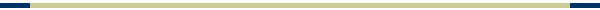 CARRIER OBJECTIVETo take a responsible position in the management arena & personal development by working in a learning environment that harbors & enriches my experience so that I can contribute my part to the company to achieve the desired goal. PROFILE4 ½  years of rich and varied experience in Healthcare.Excellent leadership quality, good team player, flexible nature with good interpersonal skillsPROFESSIONAL EXPERIENCEApollo Cradle Royal (Apollo Health Care PVT .LTD)                            June 2015 – JAN 2016Working as a Front office executive              ROLES & RESPONSIBILITIESPatient financial Counseling Facility show round Responsible for OPD & IPD Billing Night Duty Incharge   Responsible to Maintain the OT Booking’s Nova IVI Fertility                                                                                 April 2013 – May 2015Working as a S.R Front office executive              ROLES & RESPONSIBILITIESPatient financial Counseling Responsible for OPD & IPD Billing  Maintain proper IPD data Follow up with patient for payments deposits before/after  the proceduresEnsure that before the patient treatment maintain all the necessary legal Form     Efficiently handle Admissions and discharges Responsible for Referral patients Data and correspondent to all the Doctors who referred the patients till end of patient treatment FORTIS HEALTH MANAGEMENT (FORTIS LA FEMME)                      NOVEMBER 2011-  March2013Working as a patient care co-ordinator              ROLES & RESPONSIBILITIESPatient co ordination Patient financial counseling before admission Responsibility to co-ordinate with Doctor’s for giving best patient care servicesCo-ordination with all departments for effective patient care services Responsibility for OPD BILLING collection and deposit to finance Responsible for scoring and analysis of OPD BILLING DATA on daily basis and improving areas where scores are lowMAX RETAIL DIVISION (LIFE STYLE INTERNATIONAL P LTD)(Worked as a Sr. Cashier)                                                                          SEPTEMBER 2010 – OCTOBER 2011ROLES & RESPONSIBILITIESHuge experience as Cashier with in store and services.Handle Customer care desk and Billing.Maintain Daily Cash Report and Daily Banking Report.Preparing Monthly Exchange Reports Co-ordinations with the back Office Operation personnel to ensure that data uploaded are done correctly. Co-ordination with Bank for cash deposits.                                                                         ACADEMIC CREDENTIAL10th Passed from C.B.S.E Board, 2004.12th Passed from C.B.S.E Board, 2006Graduate Bachelor of Commerce from Delhi University 2010DATE OF BIRTH: 22nd February 1989.	FATHER NAME: Mr. Rakesh SharmaHOBBIES: PaintingGENDER: Male.REFERENCES:Date: -                                                                                                                              (ANOOP SHARMA)